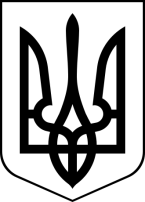 БРОСКІВСЬКИЙ ЗАКЛАД  ЗАГАЛЬНОЇ СЕРЕДНЬОЇ ОСВІТИСАФ'ЯНІВСЬКОЇ СІЛЬСЬКОЇ РАДИІЗМАЇЛЬСЬКОГО РАЙОНУ ОДЕСЬКОЇ ОБЛАСТІ                                                       НАКАЗ04.11.2022                                                                                                 № 138/ОПро підсумки проведення І етапуХІІІ Міжнародного мовно-літературного конкурсуучнівської та студентської молодіімені Т. Шевченка у 2022/2023 навчальному році       На виконання наказу Департаменту освіти і науки Одеської обласної державної адміністрації від 01.11.2022 року №89/0 Д «Про організацію та проведення І-ІІІ (II) етапів XIII Міжнародного мовно-літературного конкурсу учнівської та студентської молоді імені Тараса Шевченка у 2022/2023 навчальному році», Положення про Міжнародний мовно-літературний конкурс учнівської та студентської молоді імені Тараса Шевченка, затвердженого постановою Кабінету Міністрів України від 01.06.2011 №571,наказу управління освіти Саф’янівської сільської ради Ізмаїльського району Одеської області від 03.11.2022 № 89/А,  з метою виховання учасників конкурсу почуття гордості за свій український народ, його духовних цінностей, любові до рідного краю, формуванню готовності творити добрі справи задля рідної Батьківщини, почуття патріотизму, оптимізму й віри в щасливе майбуття Української держави, про яку мріяв і писав у своїх творах Тарас Шевченко в Бросківському закладі був проведений конкурс.В шкільному конкурсі прийняли участь 21 учень  5-11 класів.          Вчителями-словесниками були розроблені завдання для кожного класу, враховуючи їх вікові особливості. Тематика творчих завдань, запропонованих учням, була пов’язана з культурою, мораллю, духовними цінностями українського народу, які сприяють об’єднанню, формують почуття патріотизму, віри в українське майбутнє, про яку мріяв і писав у своїх творах Тарас Шевченко.Учні на достатньому і середньому рівнях написали творчі роботи (прозові, поетичні твори). Учні 5,11 кл. не прийняли участі в конкурсі, серед учнів 10кл. не виявилося претендентів на участь.Для участі в ІІ етапі ХІІІ міжнародного мовно-літературного конкурсу учнівської та студентської молоді імені Т. Шевченка були направлені учні-переможці шкільного конкурсу: Котович Микита (6-б клас), Арпентьєва Дар’я(7-б клас), Шарбан Вікторія (8-А кл.), Алексєєва Дар’я (9-Б клас).	Виходячи з вищевикладеного,НАКАЗУЮ:Відзначити роботу вчителів-словесників КЛОПОТ С.Б., ФІЛІПОВОЇ Н.В., ЯНСОН Л.З., з обдарованою молоддю. Класним керівникам 5-11 класів висловити подяку учням-переможцям.Вчителям української мови та літератури Клопот С.Б., Філіповій Н.В., Янсон Л.З. організувати підготовку учнів, що посіли І місця, до участі в ІІ етапі міжнародного мовно-літературного конкурсу учнівської та студентської молоді імені Т. Шевченка.Контроль за виконанням наказу покласти на заступника директора з навчально-виховної роботи Лепську Н.І.. Директор  	                                                            Алла ВОДЗЯНОВСЬКА  З наказом ознайомлені:Лепська Н. І.Янсон Л. З.Клопот С. Б.Філіпова Н. В.